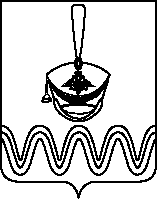 П О С Т А Н О В Л Е Н И ЕАДМИНИСТРАЦИИ БОРОДИНСКОГО СЕЛЬСКОГО ПОСЕЛЕНИЯПРИМОРСКО-АХТАРСКОГО РАЙОНА от 01.02.2018                                                                                                        № 29станица БородинскаяОб утверждении порядка размещения сведений об источниках получения средств, за счет которых совершены сделки (совершена сделка) по приобретению земельного участка, другого объекта недвижимости, транспортного средства, ценных бумаг, акций (долей участия, паев в уставных (складочных) капиталах организаций) на официальном сайте администрации Бородинского сельского поселения Приморско-Ахтарского района и предоставления этих сведений средствам массовой информации для опубликованияВ соответствии с Федеральным законом от 25 декабря 2008 № 273-ФЗ «О противодействии коррупции», Федеральным законом от 03 декабря 2012 №230-ФЗ «О контроле за соответствием расходов лиц, замещающих государственные должности, и иных лиц их доходам», администрация Бородинского сельского поселения Приморско-Ахтарского района п о с т а н о в л я е т:1. Утвердить прилагаемый Порядок размещения сведений об источниках получения средств, за счет которых совершены сделки (совершена сделка) по приобретению земельного участка, другого объекта недвижимости, транспортного средства, ценных бумаг, акций (долей участия, паев в уставных (складочных) капиталах организаций) на официальном сайте администрации Бородинского сельского поселения Приморско-Ахтарского района и предоставления этих сведений средствам массовой информации для опубликования.2. Настоящее постановление обнародовать в установленном порядке и разместить на официальном сайте администрации Бородинского сельского поселения Приморско-Ахтарского района.3. Контроль за выполнением настоящего постановления оставляю за собой.4. Настоящее постановление вступает в силу со дня его официального обнародования. Глава Бородинского сельского поселенияПриморско-Ахтарского района                                                              В.В.ТуровПРИЛОЖЕНИЕУТВЕРЖДЕНпостановлением администрацииБородинского сельского поселенияПриморско-Ахтарского районаот 01.02.2018 № 29Порядокразмещения сведений об источниках получения средств, за счет которых совершены сделки (совершена сделка) по приобретению земельного участка, другого объекта недвижимости, транспортного средства, ценных бумаг, акций (долей участия, паев в уставных (складочных) капиталах организаций) на официальном сайте администрации Бородинского сельского поселения Приморско-Ахтарского района и предоставления этих сведений средствам массовой информации для опубликования1. Порядком размещения сведений об источниках получения средств, за счет которых совершены сделки (совершена сделка) по приобретению земельного участка, другого объекта недвижимости, транспортного средства, ценных бумаг, акций (долей участия, паев в уставных (складочных) капиталах организаций) на официальном сайте администрации Бородинского сельского поселения Приморско-Ахтарского района и предоставления этих сведений средствам массовой информации для опубликования (далее - Порядок) устанавливаются обязанности ответственного специалиста администрации Бородинского сельского поселения Приморско-Ахтарского района по размещению сведений об источниках получения средств, за счет которых совершены сделки (совершена сделка) по приобретению земельного участка, другого объекта недвижимости, транспортного средства, ценных бумаг, акций (долей участия, паев в уставных (складочных) капиталах организаций) (далее - сведения об источниках получения средств), если общая сумма таких сделок превышает общий доход лица, замещающего муниципальную должность или муниципального служащего (далее - лица, предоставляющие сведения о расходах), и его супруги (супруга) за три последних года, предшествующих отчетному периоду, на официальном сайте администрации Лучевого сельского поселения Приморско-Ахтарского района в информационно-телекоммуникационной сети "Интернет", а также по предоставлению этих сведений общероссийским и региональным средствам массовой информации для опубликования в связи с их запросами.2. На официальном сайте размещаются и средствам массовой информации предоставляются для опубликования следующие сведения:1) фамилия и инициалы лица, замещающего муниципальную должность, должность муниципальной службы;2) должность;3) наименование приобретенного имущества;4) наименование источника средств, за счет получения которых приобретено имущество (доход по основному месту работы лица, представившего справку, и его супруги (супруга); доход указанных лиц от иной разрешенной законом деятельности; доход от вкладов в банках и иных кредитных организациях; накопления за предыдущие годы; наследство; дар; заем; ипотека; доход от продажи имущества; иные кредитные обязательства, другое).3. В размещаемых на официальных сайтах и предоставляемых средствам массовой информации для опубликования сведениях об источниках получения средств запрещается указывать:а) иные сведения (кроме указанных в пункте 2 настоящего Порядка) в отношении лица, представившего сведения о расходах, а также его супруги (супруга) и несовершеннолетних детей;б) персональные данные супруги (супруга), детей и иных членов семьи лица, представившего сведения о расходах;в) данные, позволяющие определить место жительства, почтовый адрес, телефон и иные индивидуальные средства коммуникации лица, представившего сведения о расходах, его супруги (супруга), детей и иных членов семьи;г) данные, позволяющие определить местонахождение объектов недвижимого имущества, принадлежащих служащему (работнику), его супруге (супругу), детям;д) информацию, отнесенную к государственной тайне или являющуюся конфиденциальной.4. Сведения, указанные в пункте 2 настоящего Порядка, за весь период замещения лицом, предоставляющим сведения о расходах, должностей, замещение которых влечет за собой размещение его сведений об источниках получения средств, а также сведения об источниках получения средств его супруги (супруга) и несовершеннолетних детей находятся на официальном сайте того органа, в котором лицо, предоставляющее сведения о расходах, замещает должность.5. Размещение на официальных сайтах сведений, указанных в пункте 2 настоящего Порядка, представленных лицами, предоставляющими сведения о расходах, обеспечивается специалистом администрации Бородинского сельского поселения Приморско-Ахтарского района.6. Администрация Бородинского сельского поселения Приморско-Ахтарского района:а) в течение трёх рабочих дней со дня поступления запроса от средства массовой информации сообщают о нем лицу, представляющему сведения о расходах, в отношении которого поступил запрос;б) в течение семи рабочих дней со дня поступления запроса от средства массовой информации обеспечивают предоставление ему сведений, указанных в пункте 2 настоящего Порядка, в том случае, если запрашиваемые сведения отсутствуют на официальном сайте, в информационно-телекоммуникационной сети "Интернет".7. Специалист администрации Бородинского сельского поселения Приморско-Ахтарского района несет в соответствии с законодательством Российской Федерации ответственность за несоблюдение настоящего Порядка, а также разглашение сведений, отнесенных к государственной тайне или являющихся конфиденциальными.Глава Бородинского сельского поселенияПриморско-Ахтарского района                                                                 В.В.Туров